　　t　で予定を進めよう。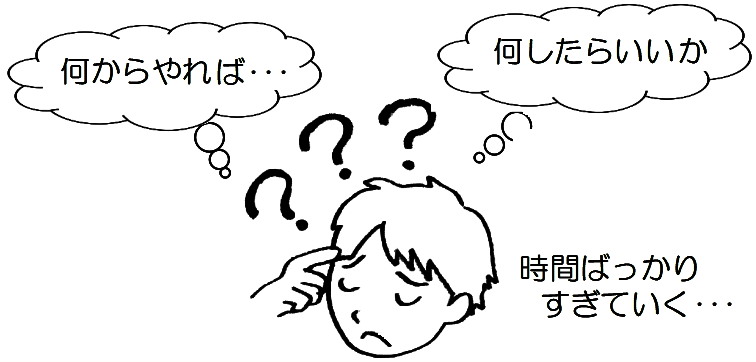 【ねらい】やることを　どんどん進める　習慣をつくる。　　　　　　　　　　　　　☆こんな人におススメです。⇒【方法】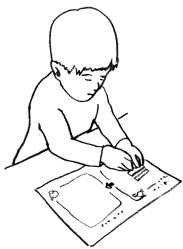 　　　　　　　　　　　　　　　　　　　　　　　　　　　　　　　（ワークシートは次のページです）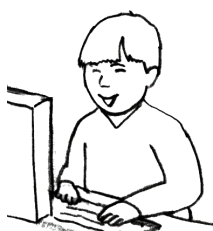 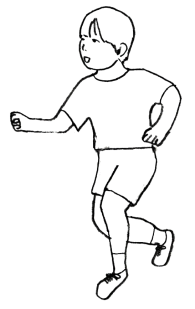 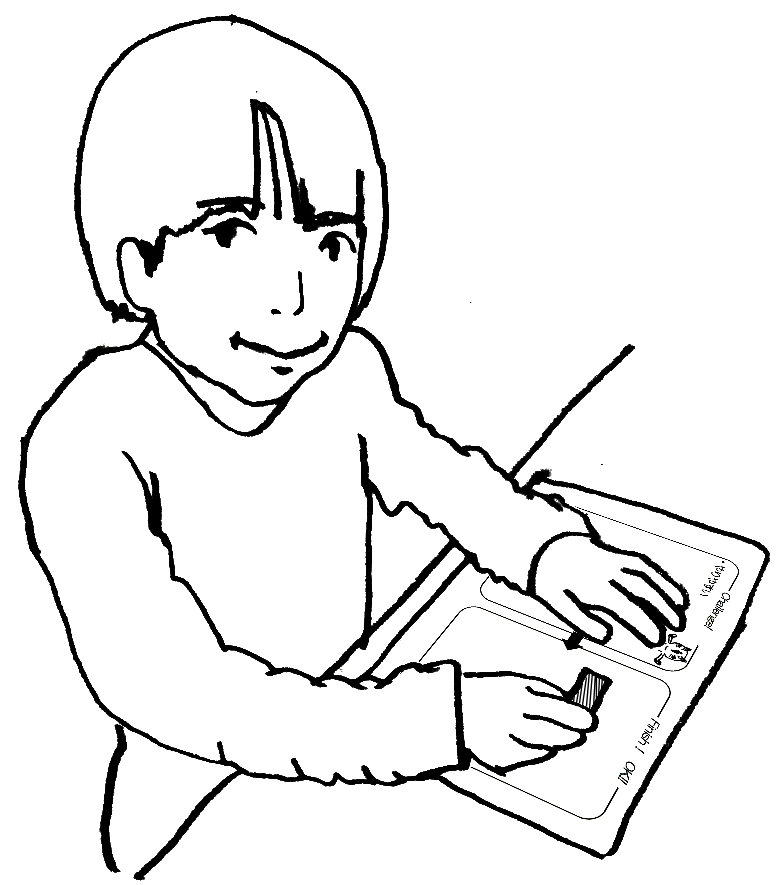 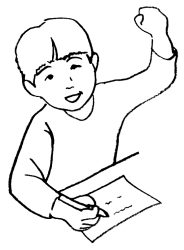 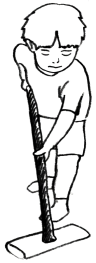 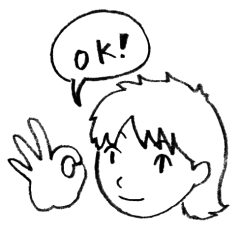 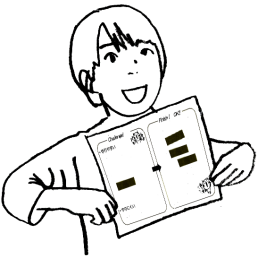 　　〇左側に付せんが残っているとき。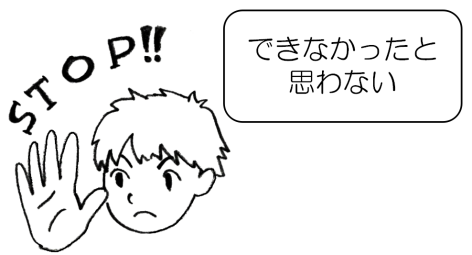 　　　　　　　　　　　　　　　　　　　　　　　・自分の時間でできる内容（量）に減らせばOK。 　・内容を小分けにして、具体的な内容にすればOK。  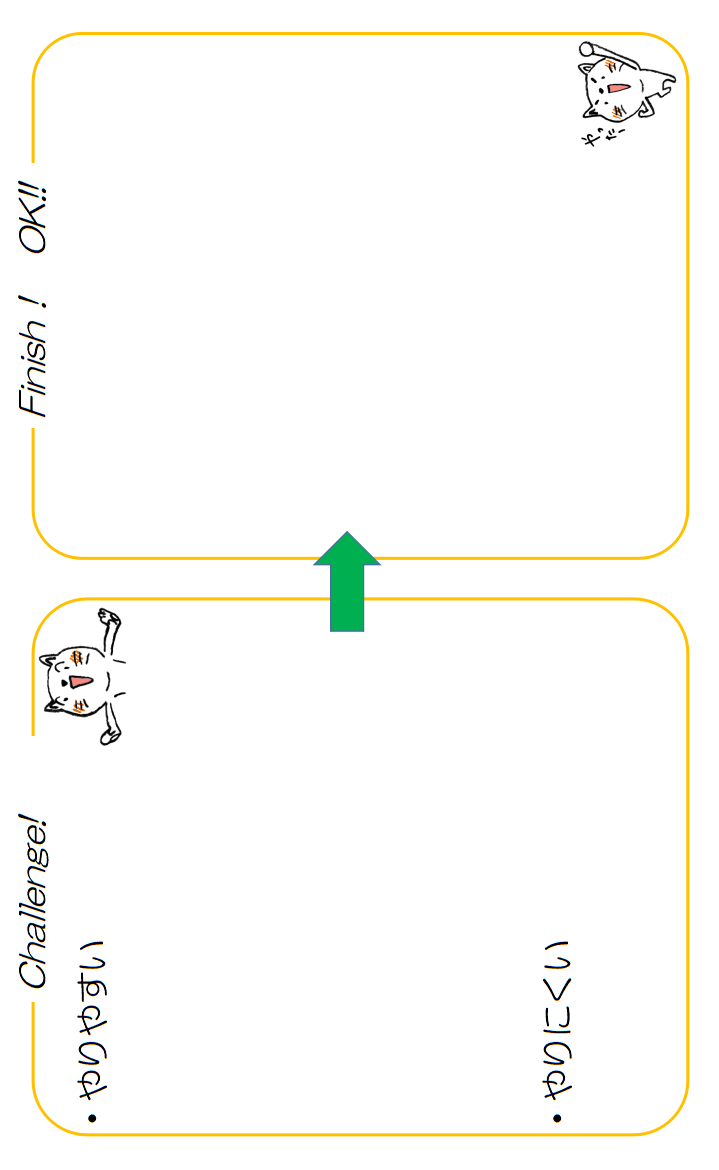 